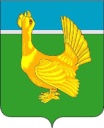 ДУМА ВЕРХНЕКЕТСКОГО РАЙОНАРЕШЕНИЕ (ПРОЕКТ)О внесении изменений в Положение о бюджетном процессе в муниципальном образовании Верхнекетский район Томской области, утверждённое решением Думы Верхнекетского района от 25.02.2020 №05В целях приведения нормативного правового акта в соответствие с бюджетным законодательством Российской Федерации, Дума Верхнекетского района решила:Внести в Положение о бюджетном процессе в муниципальном образовании Верхнекетский район Томской области, утвержденное решением Думы Верхнекетского района от 25.02.2020 № 05, изменение, дополнив пункт 3 статьи 28 подпунктом 23 следующего содержания:«23) в случае перераспределения бюджетных ассигнований, в том числе в случае образования экономии, между разделами, подразделами, целевыми статьями, группами и подгруппами видов расходов классификации расходов бюджетов в пределах объема бюджетных ассигнований, утвержденных решением Думы Верхнекетского района о местном бюджете.».2. Опубликовать настоящее решение в информационном вестнике Верхнекетского района «Территория», разместить решение на официальном сайте Администрации Верхнекетского района.3. Настоящее решение вступает в силу со дня его официального опубликования в информационном вестнике Верхнекетского района «Территория» и распространяет свое действие на правоотношения, возникшие с 25 марта 2021 года. Председатель Думы	                                  ГлаваВерхнекетского района	                                  Верхнекетского   района ___________ Е.А. Парамонова		                ______________С.А. Альсевич__________________________________________________________________Дума-1, Администрация. -1, прокуратура. -1, Управление финансов-1№ ___ от ___.___.2021р.п. Белый Яр,ул. Гагарина, 15                